Отан қорғаушылар күніне орай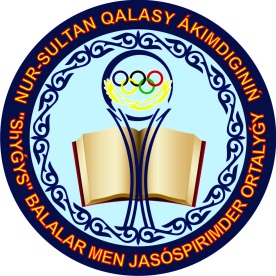  «ДЕНІСАУ БАЛАЛАР-САЛАУАТТЫ ЕЛОРДА!»  дене шынықтыру және спортты насихаттауға арналған бейнеклип байқауыныңЕРЕЖЕСІМақсаты мен міндетіБайқаудың мақсаты - дене тәрбиесімен спортты насихаттау және оқушылардың арасында өмір салтын қалыптастыру.Міндеті: оқушылардың денсаулығын нығайтуға және жаман әдеттерден аулақ болуға шақыру;оқушылардың ақпараттық дағдыларын, бейне роликтерді құру бағдарламалары арқылы компютерлік шеберліктерін жетілдіру;оқушыларға салауатты өмір салтын қалыптастыру және дене тәрбиесі мен спортқа жүйелі түрде шұғылдануға тәрбиелеу.Байқауға қатысушылар және өткізу мерзіміБайқауға мектеп оқушыларымен колледж студенттері қатыса алады. Бейне клиптік жұмысты жеке немесе топтық ұйымдасу арқылы жасауға болады (топтық жұмысқа - 3 оқушыдан көп болмауы қажет).Байқау материалдары 2020 жылдың 16 мамырға дейін duckonkurs@mail.ru электронды поштасы арқылы қабылданады. Байқаудың мазмұны. Жұмыстың мазмұнына қойылатын талаптар.Байқау - сырттай өткізіледі.Байқауға 5 минуттан аспайтын бейне клипттер қабылданады.Бейнеклиптің мазмұнына қойылатын талаптар:- бейнеклиптің мазмұны салауатты өмір салтын, дене шынықтыру мен спортты және жаман әдеттерден аулақ жүруге бағыталған болуы қажет;- бейнеклип мектеп өмірінен немесе арнайы әзірленген сценариі бойынша жасалған фильм болуыда мүмкін;- бейнеклиптің ұзақтығы минуттан аспауы керек және фильмнің атауы, шығарма авторы туралы ақпарат болуы қажет.Бейнеклипті өңдеуге және түсіруге арналған арнайы бағдарламалармен құралдарды қолдануға қатысушының толық мүмкіндігі бар.Қатысушылар бейнеклиптің жанырын өзі анықтайды (сұхбат, репортаж, бейнеклип және т.б.).Бейнеклипте фото суреттер қолдануға болады.Байқауды қорытындылауБайқау жеңімпаздары мен жүлдегерлерін (1,2,3 орындар) әділқазылар алқасы ең көп ұпай жинаған баллдар бойынша анықтайды:бейнеклиптің мазмұнымен тақырыпқа сәйкестігі;шығармашылық қабілеті және оны іске асыру сапасы;техникалық жұмыс сапасы.МарапаттауБайқау жеңімпаздарын диплом және бағалы сыйлықтармен ұйымдастыру алқасының атынан марапатталады. 